	   Sunday, April 22, 2012	   Monday, April 23, 2012	   Tuesday, April 24, 2012	   Wednesday, April 25, 2012	   Thursday, April 26, 2012	   Friday, April 27, 2012	   Saturday, April 28, 20126:00AMHome Shopping  Shopping program.G 6:30AMBuck Rogers: A Dream Of Jennifer (R)  The mysterious appearance of his 20th-century girlfriend startles Buck Rogers and sends him on a search for her in the 25th century. Starring GIL GERARD, ERIN GRAY, MICHAEL ANSARA, FELIX SILLA and TIM O'CONNOR.PG 7:30AMThe Incredible Hulk: Sideshow (R)  Banner joins a carnival act to help dispel its reputation as a jinx. Starring BILL BIXBY, LOU FERRIGNO and JACK COLVIN.PG 8:30AMHome Shopping  Shopping program.G 9:00AMHome Shopping  Shopping program.G 9:30AMThe Jeff Foxworthy Show: The Practical Joke (R)  When the trucking company's new corporate owners put Jeff in charge, his first job is to fire Candy and Ebb. Starring JEFF FOXWORTHY, ANN CUSACK, HALEY JOEL OSMENT, JONATHAN LIPNICKI and BILL ENGVALL.PG 10:00AMNed And Stacey: Computer Dating (R)  Eager to please a wealthy new client, Ned's sets up a blind date with Stacey, with surprising results. Starring THOMAS HADEN CHURCH, DEBRA MESSING, GREG GERMANN and NADIA DAJANI.PG 10:30AMNed And Stacey: Les is More or Less Moral-less (R)  Eric's audit uncovers an embezzler who threatens to expose Ned's arrangement with Stacey. Starring THOMAS HADEN CHURCH, DEBRA MESSING, GREG GERMANN and NADIA DAJANI.PG 11:00AMAdam 12: Million Dollar Buff (R)  Officers Malloy and Reed are plagued by a wealthy police buff whose enthusiasm oversteps the law and endangers the officers' safety. Starring KENT MCCORD, MARTIN MILNER, WILLIAM BOYETT and STEPHEN CANNELL.PG 11:30AMFooty Flashbacks: North In The 90s    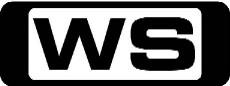 Host Sandy Roberts takes fans back to the Swans' first Grand Final as Sydney residents when they ran into a centre half forward named Wayne Carey. Coaches Rodney Eade and Denis Pagan recall the big moments.G 1:00PMCrazy Like A Fox: Premium For Murder (R)  Harry's old girlfriend hires him to clear the good name of a priest who died in a plane crash, leaving money to a call girl. Starring JACK WARDEN, JOHN RUBINSTEIN, PENNY PEYSER and ROBBY KIGER.PG 2:00PMBaywatch: Rescue Bay (R)  A Hollywood producer arrives in town, intent on dramatising the roles of the lifesaving team. Starring DAVID HASSELHOFF, PAMELA ANDERSON, NICOLE EGGERT, DAVID CHARVET and ALEXANDRA PAUL.PG 3:00PMV.I.P: Val Goes To Town (R)  An unscrupulous City Councilwoman and a ruthless mobster use stolen biological weapons to threaten Los Angeles. Starring PAMELA ANDERSON, ANGELLE BROOKS, LEAH LAIL, MOLLY CULVER and NATALIE RAITANO.PG (S)4:00PMThe Drew Carey Show: Christening (R) 'CC'  Drew and Mimi's cousin compete to be named baby Gus's legal guardian, but Drew fears he'll be terrible. Starring DREW CAREY, DIEDRICH BADER, CHRISTA MILLER, KATHY KINNEY and CRAIG FERGUSON.PG 4:30PMMy Wife And Kids: Jay Gets Fired (R) 'CC'    Jay gets fired from her job and becomes a stay-at-home mom, driving everyone crazy. Starring DAMON WAYANS, TISHA CAMPBELL-MARTI, GEORGE O CORE II, JAZZ RAYCOLE and PARKER MCKENNA POSEY.PG 5:00PMMy Wife And Kids: Learning To Earn It (R) 'CC'   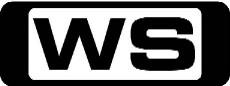 After they squander their allowance, Michael teaches the kids a lesson about finances. Starring DAMON WAYANS.PG 5:30PMThat '70s Show: Eric's Depression / Pinciotti V. Forman (R) 'CC'  Eric's so depressed over the break-up with Donna that he spends all his time curled up in bed. Neither his parents nor his friends' efforts succeed in cheering him up. Starring TOPHER GRACE, LAURA PREPON, ASHTON KUTCHER, MILA KUNIS and WILMER VALDERRAMA.PG 6:30PM7Mate Sunday Night Movie: Wayne's World (R) (1992)    Two California hippie types star in a cable access TV show, broadcast out of their basement. Starring MIKE MYERS, DANA CARVEY, ROB LOWE and TIA CARRERE.PG (L,S)8:30PMFamily Guy: Amish Guy 'CC'   **NEW**On the return from an adventurous day at an amusement park, the Griffins' car breaks down in Amish country, and they are stranded with no way out.M 9:00PMAmerican Dad: The Scarlett Getter 'CC'   **NEW**When Stan runs into his former crush from the CIA boot camp, his affection for her resurfaces, driving Francine into a jealous frenzy.M 9:30PM7Mate Sunday Night Movie: Jackass: The Movie (R) (2002)    Johnny Knoxville and his crew of fun- loving masochists bring their routines to the big screen in this feature adaptation of the popular but controversial TV series. Starring BAM MARGERA, CHRIS PONTIUS, STEPHEN GLOVER, DAVE ENGLAND and RYAN DUNN.MA 11:30PMSeven's V8 Supercars 2012: V8 Supercars: Hamilton 'CC'   V8 Supercars heads across the Tasman for the last time around the streets of Hamilton, New Zealand. Today's coverage of the ITM400 includes the final 200km V8 Supercars race of the weekend.12:30AMV.I.P: Val Goes To Town (R)  An unscrupulous City Councilwoman and a ruthless mobster use stolen biological weapons to threaten Los Angeles. Starring PAMELA ANDERSON, ANGELLE BROOKS, LEAH LAIL, MOLLY CULVER and NATALIE RAITANO.PG (S)1:30AMBaywatch: Rescue Bay (R)  A Hollywood producer arrives in town, intent on dramatising the roles of the lifesaving team. Starring DAVID HASSELHOFF, PAMELA ANDERSON, NICOLE EGGERT, DAVID CHARVET and ALEXANDRA PAUL.PG 2:30AMCrazy Like A Fox: Premium For Murder (R)  Harry's old girlfriend hires him to clear the good name of a priest who died in a plane crash, leaving money to a call girl. Starring JACK WARDEN, JOHN RUBINSTEIN, PENNY PEYSER and ROBBY KIGER.PG 3:30AMBuck Rogers: A Dream Of Jennifer (R)  The mysterious appearance of his 20th-century girlfriend startles Buck Rogers and sends him on a search for her in the 25th century. Starring GIL GERARD, ERIN GRAY, MICHAEL ANSARA, FELIX SILLA and TIM O'CONNOR.PG 4:30AMThe Jeff Foxworthy Show: The Practical Joke (R)  When the trucking company's new corporate owners put Jeff in charge, his first job is to fire Candy and Ebb. Starring JEFF FOXWORTHY, ANN CUSACK, HALEY JOEL OSMENT, JONATHAN LIPNICKI and BILL ENGVALL.PG 5:00AMAdam 12: Who Won (R)  Officers Malloy and Reed work with young hot rodders in an effort to get them and their noisy racing off the streets. Starring KENT MCCORD, MARTIN MILNER, WILLIAM BOYETT and STEPHEN CANNELL.PG 5:30AMHome Shopping  Home ShoppingG 6:00AMHome Shopping  Shopping program.G 6:30AMK-Zone - Handy Manny: Handy Manny (R)    Join Handy Manny, who with the help of his amazing set of talking tools is the town's expert when it comes to repairs.G 7:00AMK-Zone - Handy Manny: Handy Manny (R)    Join Handy Manny, who with the help of his amazing set of talking tools is the town's expert when it comes to repairs.G 7:30AMK-Zone - Stitch!: Stitch! (R)    When Stitch lands on a remote island, he must perform several good deeds in order to activate the Spiritual Stone that will gain him great power.G 8:00AMK-Zone - Phineas And Ferb: Phineas And Ferb (R) 'CC'    There is no such thing as an ordinary Summer's day, as step-brothers Phineas and Ferb take their dreams to extremes.G 8:30AMK-Zone - Phineas And Ferb: Phineas And Ferb (R) 'CC'    There is no such thing as an ordinary Summer's day, as step-brothers Phineas and Ferb take their dreams to extremes.G 9:00AMNBC Today (R) 'CC'    International news and weather including interviews with newsmakers in the world of politics, business, media, entertainment and sport.10:00AMNBC Meet The Press (R) 'CC'    David Gregory interviews newsmakers from around the world.11:00AMAdam 12: Eyewitness (R)  Officers Malloy and Reed get directions from a police helicopter as they pursue armed robbery suspects in a wild chase. Starring KENT MCCORD, MARTIN MILNER, WILLIAM BOYETT and STEPHEN CANNELL.PG 11:30AMNewsradio: Xmas Story (R)  The staff give Jimmy an expensive gift. Then, paranoid Bill fears an evil Santa. Starring ANDY DICK, DAVE FOLEY, JOE ROGAN, KHANDI ALEXANDER and MAURA TIERNEY.PG 12:00PMCrazy Like A Fox: Till Death Do Us Part (R)  Harry cancels his goddaughter's wedding when he hears her fiance is already married and tracks the story to a wealthy family. Starring JACK WARDEN, JOHN RUBINSTEIN, PENNY PEYSER and ROBBY KIGER.PG 1:00PMBaywatch: Livin' On The Fault - Part 1 (R)  An earthquake rocks Malibu Beach, putting Hobie, Jackie and Stephanie's lives in danger. Starring DAVID HASSELHOFF, JAASON SIMMONS, ALEXANDRA PAUL, DAVID CHARVET and JEREMY JACKSON.PG 2:00PMMillion Dollar Catch (R)    It's a gripping high seas adventure, as four crews compete to fill their quota of prized crayfish in some of the roughest seas in the world.PG (L)2:30PMMillion Dollar Catch (R)    It's a gripping high seas adventure, as four crews compete to fill their quota of prized crayfish in some of the roughest seas in the world.PG (L)3:00PMFifth Gear    An exciting and informative motoring magazine programme.PG 3:30PMSeven's V8 Supercars 2012: V8 Supercars: Hamilton 'CC'    V8 Supercars heads across the Tasman for the last time around the streets of Hamilton, New Zealand. Today's coverage includes V8 Supercars contesting the first of two 200km races this weekend.4:30PMSeven's V8 Supercars 2012: V8 Supercars: Hamilton 'CC'    V8 Supercars heads across the Tasman for the last time around the streets of Hamilton, New Zealand. Today's coverage of the ITM400 includes the final 200km V8 Supercars race of the weekend.5:30PMThat '70s Show: Hyde Gets The Girl / Bye-Bye Basement (R) 'CC'  Hyde's upset when he discovers that the gang has thrown a party for the sole purpose of finding him a girlfriend. Starring TOPHER GRACE, LAURA PREPON, ASHTON KUTCHER, MILA KUNIS and WILMER VALDERRAMA.PG (S,D)6:30PMHow I Met Your Mother: The Mermaid Theory / False Positive (R) 'CC'    Ted goes on a boating trip with Zoey's husband, 'The Captain'. Meanwhile, Barney's 'Mermaid Theory' prevents Marshall from having a nice dinner with Robin. Starring JOSH RADNOR, JASON SEGEL, ALYSON HANNIGAN, NEIL PATRICK HARRIS and COBIE SMULDERS.PG 7:30PMSupersize Grime  **NEW SERIES** Follow the characters, the science, the nightmares and the huge dangers the specialist clear up teams face keeping the UK's biggest structures and facilities grime free.PG 8:30PMSeven Wonders Of The Industrial World: The Great Ship (R) 'CC'    The SS Great Eastern would become one of the crowning achievements of the Victorian age, but the project was dogged by tragic accidents, financial ruin and fires at the docks. Starring RON COOK, MICHAEL CARTER, ANNA FARNWORTH, JO STONE-FEWINGS and SHAUN PRENDERGAST.PG 9:30PMSalvage Code Red: Typhoon Alley    Follow the real-life heroes from some of the world's biggest salvage companies as they fight against the elements to res cue stricken ships, crews and cargo.PG 10:30PMWild Justice: California: Native Species    The boys are out patrolling for illegal abalone poaching - sea snails - in the north coast of California, one of the last places in the world one can take abalone for sport purposes.PG 11:30PMScrubs: My Perspective (R) 'CC'  A Croatian doctor comes to Sacred Heart, only to find out that he has to redo his internship there. Starring ZACH BRAFF, DONALD FAISON, SARAH CHALKE, JOHN C MCGINLEY and KEN JENKINS.PG 12:00AMCNNNN (R) 'CC'    The Chaser Non-Stop News Network is a news and Current Affairs show satirising American news channels such as CNN and Fox News. Starring CHARLES FIRTH, ANDREW HANSEN, JULIAN MORROW, CHAS LICCIARDELLO and DOMINIC KNIGHT.M 12:30AMCNNNN (R) 'CC'    The Chaser Non-Stop News Network is a news and Current Affairs show satirising American news channels such as CNN and Fox News. Starring CHARLES FIRTH, ANDREW HANSEN, JULIAN MORROW, CHAS LICCIARDELLO and DOMINIC KNIGHT.M 1:00AMWarehouse 13: Duped (R)    Pete goes to Las Vegas with Myka to recover an artefact from a couple of gamblers... Starring EDDIE MCCLINTOCK, JOANNE KELLY, SAUL RUBINEK, GENELLE WILLIAMS and SIMON REYNOLDS.M 2:00AMBaywatch: Livin' On The Fault - Part 1 (R)  An earthquake rocks Malibu Beach, putting Hobie, Jackie and Stephanie's lives in danger. Starring DAVID HASSELHOFF, JAASON SIMMONS, ALEXANDRA PAUL, DAVID CHARVET and JEREMY JACKSON.PG 3:00AMMillion Dollar Catch (R)    It's a gripping high seas adventure, as four crews compete to fill their quota of prized crayfish in some of the roughest seas in the world.PG (L)3:30AMMillion Dollar Catch (R)    It's a gripping high seas adventure, as four crews compete to fill their quota of prized crayfish in some of the roughest seas in the world.PG (L)4:00AMCrazy Like A Fox: Till Death Do Us Part (R)  Harry cancels his goddaughter's wedding when he hears her fiance is already married and tracks the story to a wealthy family. Starring JACK WARDEN, JOHN RUBINSTEIN, PENNY PEYSER and ROBBY KIGER.PG 5:00AMAdam 12: Eyewitness (R)  Officers Malloy and Reed get directions from a police helicopter as they pursue armed robbery suspects in a wild chase. Starring KENT MCCORD, MARTIN MILNER, WILLIAM BOYETT and STEPHEN CANNELL.PG 5:30AMHome Shopping  Home Shopping G6:00AMHome Shopping  Shopping program. G6:30AMK-Zone - Handy Manny: Handy Manny (R)    Join Handy Manny, who with the help of his amazing set of talking tools is the town's expert when it comes to repairs.G 7:00AMK-Zone - Handy Manny: Handy Manny (R)    Join Handy Manny, who with the help of his amazing set of talking tools is the town's expert when it comes to repairs.G 7:30AMK-Zone - Stitch!: Stitch! (R)    When Stitch lands on a remote island, he must perform several good deeds in order to activate the Spiritual Stone that will gain him great power.G 8:00AMK-Zone - Phineas And Ferb: Phineas And Ferb (R) 'CC'    There is no such thing as an ordinary Summer's day, as step-brothers Phineas and Ferb take their dreams to extremes.G 8:30AMK-Zone - Phineas And Ferb: Phineas And Ferb (R) 'CC'    There is no such thing as an ordinary Summer's day, as step-brothers Phineas and Ferb take their dreams to extremes.G 9:00AMNBC Today (R) 'CC'    International news and weather including interviews with newsmakers in the world of politics, business, media, entertainment and sport.11:00AMAdam 12: The Wednesday Warrior (R)  Officers Malloy and Reed play mother hen over a young reservist but their worries subside when he thwarts a bank robbery. Starring KENT MCCORD, MARTIN MILNER, WILLIAM BOYETT, STEPHEN CANNELL and GARY CROSBY.PG 11:30AMNewsradio: Station Sale (R)  Jimmy announces to the staff that he plans to sell the station. Starring ANDY DICK, DAVE FOLEY, JOE ROGAN, KHANDI ALEXANDER and MAURA TIERNEY.PG 12:00PMCrazy Like A Fox: Motor Homicide (R)  Harry witnesses a murder in a neighbouring motorhome while he and his family are camping in the woods. Starring JACK WARDEN, JOHN RUBINSTEIN, PENNY PEYSER and ROBBY KIGER.PG 1:00PMBaywatch: Livin' On The Fault - Part 2 (R)  With Hobie buried under rubble and Stephanie trapped at sea in the aftermath of the earthquake, Mitch and Matt race to the rescue. Starring DAVID HASSELHOFF, JAASON SIMMONS, ALEXANDRA PAUL, DAVID CHARVET and JEREMY JACKSON.PG 2:00PMMillion Dollar Catch (R)    It's a gripping high seas adventure, as four crews compete to fill their quota of prized crayfish in some of the roughest seas in the world.PG (L)2:30PMMillion Dollar Catch (R)    It's a gripping high seas adventure, as four crews compete to fill their quota of prized crayfish in some of the roughest seas in the world.PG (L)3:00PMMotor Mate: Ford    From the birth of the GT40 in the 1960s to the very latest Ford GT supercar, follow the life of one of the greatest sports cars of all time.G 4:30PMMonster Garage: Milk Bomb (R)    Jesse and his team take a beat-up 1959 Chevy Apache Milk truck and transform it into the world's first mobile 'milking parlour.' Starring JESSE JAMES.PG 5:30PMThat '70s Show: The Relapse - Part 1 / Uncomfortable Ball Stuff - Part 2 (R) 'CC'  When Midge leaves home for good, Red and Kitty try to help Bob through his denial. At Kitty's request, Eric takes a casserole next door and ends up in bed with Donna. Starring TOPHER GRACE, LAURA PREPON, ASHTON KUTCHER, MILA KUNIS and WILMER VALDERRAMA.PG 6:30PMHow I Met Your Mother: Bad News / Last Words (R) 'CC'    When Marshall and Lily fear they will never get pregnant, they see a specialist who will hopefully allay their fears and move the process along, only to come face to face with Barney's doppelganger. Starring JOSH RADNOR, JASON SEGEL, ALYSON HANNIGAN, NEIL PATRICK HARRIS and COBIE SMULDERS.PG 7:30PMMythbusters: Confederate Rocket (R) 'CC'    The American Civil War was fought with polished bayonets, unreliable muskets and bulky cannons. But was that all?PG 8:30PMFamily Guy: The Big Bang Theory (R) 'CC'    Stewie and Brian go back in time to stop Bertram from killing Stewies ancestor, Leonardo da Vinci.M (V)9:00PMAmerican Dad: Red October Sky (R) 'CC'  When Stan hunts for an ex-KGB agent, he's blown away when he discovers that the Russian is his new next-door neighbour.PG 9:30PMFamily Guy: Foreign Affairs (R) 'CC'    Bonnie and Lois take a little trip to Paris, but Bonnie crosses the line in the City of Love.M 10:00PMFamily Guy: Love Blactually (R) 'CC'  When Stewie convinces Brian to go slow with his new girlfriend, Cleveland steals her away. Starring SETH MACFARLANE, WENDY SCHAAL, RACHEL MACFARLANE, SCOTT GRIMES and DEE BRADLEY BAKER.M (S)10:30PMAmerican Dad: Office Spaceman / Stanny Slickers #2 'CC'  Roger disguises himself as a photographer and finagles his way into being appointed the CIA's chief alien hunter.PG (S,A)11:30PMThe Chaser's War On Everything (R) 'CC'    The Crazy Warehouse guy is born and The Chaser see if the residents of Mosman will welcome a new mosque in the area. Starring CHRIS TAYLOR, JULIAN MORROW, CRAIG REUCASSEL, ANDREW HANSEN and CHAS LICCIARDELLO.M 12:00AMLast Comic Standing (R)  Host Craig Robinson and judges Andy Kindler, Natasha Leggero and Greg Giraldo continue the search for America's funniest comic.M 1:00AMWarehouse 13: Regrets (R)    While Pete and Myka investigate a series of artefact-related suicides at a Florida prison, Claudia uses an artefact at the warehouse. Starring EDDIE MCCLINTOCK, JOANNE KELLY, SAUL RUBINEK, GENELLE WILLIAMS and SIMON REYNOLDS.M 2:00AMBaywatch: Livin' On The Fault - Part 2 (R)  With Hobie buried under rubble and Stephanie trapped at sea in the aftermath of the earthquake, Mitch and Matt race to the rescue. Starring DAVID HASSELHOFF, JAASON SIMMONS, ALEXANDRA PAUL, DAVID CHARVET and JEREMY JACKSON.PG 3:00AMMillion Dollar Catch (R)    It's a gripping high seas adventure, as four crews compete to fill their quota of prized crayfish in some of the roughest seas in the world.PG (L)3:30AMMillion Dollar Catch (R)    It's a gripping high seas adventure, as four crews compete to fill their quota of prized crayfish in some of the roughest seas in the world.PG (L)4:00AMCrazy Like A Fox: Motor Homicide (R)  Harry witnesses a murder in a neighbouring motorhome while he and his family are camping in the woods. Starring JACK WARDEN, JOHN RUBINSTEIN, PENNY PEYSER and ROBBY KIGER.PG 5:00AMAdam 12: The Wednesday Warrior (R)  Officers Malloy and Reed play mother hen over a young reservist but their worries subside when he thwarts a bank robbery. Starring KENT MCCORD, MARTIN MILNER, WILLIAM BOYETT, STEPHEN CANNELL and GARY CROSBY.PG 5:30AMHome Shopping  Home Shopping G6:00AMHome Shopping  Shopping program.G 6:30AMK-Zone - Handy Manny: Handy Manny (R)    Join Handy Manny, who with the help of his amazing set of talking tools is the town's expert when it comes to repairs.G 7:00AMK-Zone - Handy Manny: Handy Manny (R)    Join Handy Manny, who with the help of his amazing set of talking tools is the town's expert when it comes to repairs.G 7:30AMK-Zone - Stitch!: Stitch! (R)    When Stitch lands on a remote island, he must perform several good deeds in order to activate the Spiritual Stone that will gain him great power.G 8:00AMK-Zone - Phineas And Ferb: Phineas And Ferb (R) 'CC'    There is no such thing as an ordinary Summer's day, as step-brothers Phineas and Ferb take their dreams to extremes.G 8:30AMK-Zone - Phineas And Ferb: Phineas And Ferb (R) 'CC'    There is no such thing as an ordinary Summer's day, as step-brothers Phineas and Ferb take their dreams to extremes.G 9:00AMNBC Today (R) 'CC'    International news and weather including interviews with newsmakers in the world of politics, business, media, entertainment and sport.11:00AMAdam 12: Dirt Duel (R)  Officers Pete Malloy and Jim Reed get help from an unexpected source in their pursuit of two motorcycle purse snatchers. Starring MARTIN MILNER, KENT MCCORD, WILLIAM BOYETT and FRED STROMSOE.PG 11:30AMNewsradio: Bitch Session (R)  A strict new code of conduct prompts the staff to reveal feelings about Dave. Starring ANDY DICK, DAVE FOLEY, JOE ROGAN, KHANDI ALEXANDER and MAURA TIERNEY.PG 12:00PMCrazy Like A Fox: Wanted Dead And Alive (R)  After a notorious swindler drops dead in Harry's law office, he is mortified to find himself linked with the case in the press. Starring JACK WARDEN, JOHN RUBINSTEIN, PENNY PEYSER and ROBBY KIGER.PG 1:00PMBaywatch: Aftershock (R)  Mitch decides to remarry his ex-wife but postpones the ceremony to rescue the survivors of a boat explosion. Starring DAVID HASSELHOFF, JAASON SIMMONS, ALEXANDRA PAUL, DAVID CHARVET and JEREMY JACKSON.PG 2:00PMMillion Dollar Catch (R)    It's a gripping high seas adventure, as four crews compete to fill their quota of prized crayfish in some of the roughest seas in the world.PG (L)2:30PMMillion Dollar Catch (R)    It's a gripping high seas adventure, as four crews compete to fill their quota of prized crayfish in some of the roughest seas in the world.PG (L)3:00PMMotor Mate: Ford The Ford Transit is a true icon of the roads, a versatile workhorse which, since its arrival in 1965, has become the 'Backbone of Britain'.G 4:30PMMonster Garage: The Crop Circler (R)    Jesse and his zany band of mechanics and UFO nuts set out to make one of the greatest hoaxes in crop circle history. Starring JESSE JAMES.PG 5:30PMThat '70s Show: Donna's Story / The Forgotten Son (R) 'CC'  Eric gets upset when Donna publishes a story in the school paper that echoes their relationship. Starring TOPHER GRACE, LAURA PREPON, ASHTON KUTCHER, MILA KUNIS and WILMER VALDERRAMA.PG 6:30PMHow I Met Your Mother: Oh Honey / Desperation Day (R) 'CC'    When Zoey's naive cousin visits, Barney makes a move on her, Ted comes to grips with his feelings for Zoey and Marshall receives a Valentine's Day surprise from Lily. Starring JOSH RADNOR, JASON SEGEL, ALYSON HANNIGAN, NEIL PATRICK HARRIS and COBIE SMULDERS.PG (S)7:30PMIce Pilots: Suspension    A furious Joe fights the feds when his daily flight is suspended. An unexpected injury shakes up the rampies. The waterbomber crew sets off on the risky cross-Canada leg of their journey to Turkey.PG 8:30PMHardcore Pawn: Total Meltdown / Father vs. Son    It's American Jewellery's 30th anniversary and Ashley's auction is a big success, but things start to get tense when the cash machine that Seth ordered arrives late, and doesn't work.M 9:30PMAmerican Pickers: California Dreamin' / Bigfoot In Alabama    Mil Blair founded the iconic motorcycle magazine Easyriders and, for the first time ever, the legend is willing to sell some of his rare collections of motorbikes and memorabilia.PG 11:30PMRude Tube: Old & Young    From the outrageously wacky to the downright rude, see many viral videos, right here on Rude Tube.M (L)12:00AMLast Comic Standing (R)    Host Craig Robinson and judges Andy Kindler, Natasha Leggero and Greg Giraldo continue the search for America's funniest comic.M 1:00AMWarehouse 13: Breakdown (R)    While Pete, Myka, and Claudia are trapped in the warehouse, Artie is forced to answer to his superiors. Starring EDDIE MCCLINTOCK, JOANNE KELLY, SAUL RUBINEK, GENELLE WILLIAMS and SIMON REYNOLDS.M 2:00AMHome Shopping  Shopping program.G 2:30AMHome Shopping  Shopping program.G 3:00AMHome Shopping  Shopping program.G 3:30AMRoom For Improvement: Engadine Kitchen (R) 'CC'    Join the RFI team as they take a Jurassic kitchen into the 21st Century. Then, see all the latest gadgets for your home.G 4:00AMCrazy Like A Fox: Wanted Dead And Alive (R)  After a notorious swindler drops dead in Harry's law office, he is mortified to find himself linked with the case in the press. Starring JACK WARDEN, JOHN RUBINSTEIN, PENNY PEYSER and ROBBY KIGER.PG 5:00AMAdam 12: Dirt Duel (R)  Officers Pete Malloy and Jim Reed get help from an unexpected source in their pursuit of two motorcycle purse snatchers. Starring MARTIN MILNER, KENT MCCORD, WILLIAM BOYETT and FRED STROMSOE.PG 5:30AMHome Shopping  Home ShoppingG 6:00AMHome Shopping  Shopping program. G6:30AMK-Zone - Handy Manny: Handy Manny (R)    Join Handy Manny, who with the help of his amazing set of talking tools is the town's expert when it comes to repairs.G 7:00AMK-Zone - Handy Manny: Handy Manny (R)    Join Handy Manny, who with the help of his amazing set of talking tools is the town's expert when it comes to repairs.G 7:30AMK-Zone - Stitch!: Stitch! (R)    When Stitch lands on a remote island, he must perform several good deeds in order to activate the Spiritual Stone that will gain him great power.G 8:00AMK-Zone - Phineas And Ferb: Phineas And Ferb (R) 'CC'    There is no such thing as an ordinary Summer's day, as step-brothers Phineas and Ferb take their dreams to extremes.G 8:30AMK-Zone - Phineas And Ferb: Phineas And Ferb (R) 'CC'    There is no such thing as an ordinary Summer's day, as step-brothers Phineas and Ferb take their dreams to extremes.G 9:00AMNBC Today (R) 'CC'    International news and weather including interviews with newsmakers in the world of politics, business, media, entertainment and sport.11:00AMAdam 12: The Late Baby (R)  Officer Malloy dates the new girl in the steno group, causing Officer Ed Wells great concern. Starring MARTIN MILNER, KENT MCCORD, WILLIAM BOYETT, FRED STROMSOE and GARY CROSBEY.PG 11:30AMNewsradio: In Through The Out Door (R)  Dave gets nervous when he has to introduce Bill at a local broadcast function. Starring ANDY DICK, DAVE FOLEY, JOE ROGAN, KHANDI ALEXANDER and MAURA TIERNEY.PG 12:00PMJersey Shore: A New Family (R)    Summer at the Jersey Shore kicks off when eight soon-to-be roommates move into their summer share. Starring JENNI FARLEY, MICHAEL SORRENTINO, NICOLE POLIZZI, PAUL DELVECCHIO and RONNIE ORTIZ-MAGRO.M 1:00PMNitro Circus: Welcome To (R)    This episode takes place at Travis Pastrana's Maryland compound, where the cast takes one-upmanship to spectacular new heights. Starring JIM DECHAMP, ANDY BELL, ERIK RONER and JOLENE VAN VUGT.M (V,L)1:30PMNitro Circus: Lake Medina (R)    In water, on land and in the air, the Nitro Circus never rests. Special guests Parks Bonifay and Mat Hoffman join the cast. Starring TRAVIS PASTRANA, JIM DECHAMP, ANDY BELL, ERIK RONER and JOLENE VAN VUGT.M (V,L)2:00PMCrazy Like A Fox: Bum Tip (R)  Harry gets kidnapped when his secretary tries to help Harry when a counterfeiter wants his one-sided twenty dollar bill back. Starring JACK WARDEN, JOHN RUBINSTEIN, PENNY PEYSER and ROBBY KIGER.PG 3:00PMMotor Mate: Grand Prix Legends    Explore the story of two British racing legends through unique archive race footage and rare interviews with the greats of motorsport.G 4:00PMFifth Gear    An exciting and informative motoring magazine programme.PG 4:30PMMonster Garage: Full Steam Ahead (R)    A team of steam and boat experts join Jesse in his quest to harness the awesome power of steam by converting a 1964 Chris Craft wooden boat into a turn-of-the-century steam launch. Starring JESSE JAMES.PG 5:30PMThat '70s Show: Red And Stacey / Third Wheel (R) 'CC'  When Red tries to get a date for Eric with the new Pricemart cashier, he's embarrassed to learn that she has a crush on him. Starring TOPHER GRACE, LAURA PREPON, ASHTON KUTCHER, MILA KUNIS and WILMER VALDERRAMA.PG 6:30PMHow I Met Your Mother: Garbage Island / A Change Of Heart (R) 'CC'    The Captain asks Ted to help find out who stole Zoey. Marshall withholds sex until he does something to help the environment. Starring JOSH RADNOR, JASON SEGEL, ALYSON HANNIGAN, NEIL PATRICK HARRIS and COBIE SMULDERS.PG (S)7:30PMSwamp People: Full Moon Fever    Night in the Swamp is a time when danger lurks. Joe and Tommy are night scouting for a new honey hole, but while they're looking for gators, another paycheck presents itself: the shrimp are running.PG 8:30PMPawn Stars: Wheels / Brothels & Buses 'CC'    The Pawn Stars have a chance to buy an incredibly rare 1970s Indian mini- motorcycle.PG 9:30PMOperation Repo  Lou and Matt repo a know-it-all private detective's ride and he is 'too cool for school.'M 10:30PMOperation Repo (R)  Froy and Matt repossess a Dodge Neon from basketball players, and Luis and Sonia seek to take a Chevy Impala. Starring LUIS PIZARRO, SONIA PIZARRO, FROYLAN 'FROY' TERCERO, LYNDAH PIZARRO and MATT BURCH.M 11:00PMJail - Las Vegas Jailhouse    Go behind-the-scenes of Las Vegas correctional facility into a world that's normally hidden from view, where the characters are as compelling as the stories.M (A)12:00AMBlokesworld: On The Pegs    Benwah Ado and the crew get on their bikes and leave Phnom Penh and make their way to Battambang, and it's not long before the lack of fitness and 42 degree heat take their toll.PG 12:30AMCNNNN (R) 'CC'    The Chaser Non-Stop News Network is a news and Current Affairs show satirising American news channels such as CNN and Fox News. Starring CHARLES FIRTH, ANDREW HANSEN, JULIAN MORROW, CHAS LICCIARDELLO and DOMINIC KNIGHT.M 1:00AMWarehouse 13: Nevermore (R)    Myka travels home to see her dying father only to discover that he's the victim of an artefact. Starring EDDIE MCCLINTOCK, JOANNE KELLY, SAUL RUBINEK, GENELLE WILLIAMS and SIMON REYNOLDS.M 2:00AMJersey Shore: A New Family (R)    Summer at the Jersey Shore kicks off when eight soon-to-be roommates move into their summer share. Starring JENNI FARLEY, MICHAEL SORRENTINO, NICOLE POLIZZI, PAUL DELVECCHIO and RONNIE ORTIZ-MAGRO.M 3:00AMMotor Mate: Grand Prix Legends    Explore the story of two British racing legends through unique archive race footage and rare interviews with the greats of motorsport.G 4:00AMCrazy Like A Fox: Bum Tip (R)  Harry gets kidnapped when his secretary tries to help Harry when a counterfeiter wants his one-sided twenty dollar bill back. Starring JACK WARDEN, JOHN RUBINSTEIN, PENNY PEYSER and ROBBY KIGER.PG 5:00AMAdam 12: The Late Baby (R)  Officer Malloy dates the new girl in the steno group, causing Officer Ed Wells great concern. Starring MARTIN MILNER, KENT MCCORD, WILLIAM BOYETT, FRED STROMSOE and GARY CROSBEY.PG 5:30AMHome Shopping  Home Shopping G6:00AMHome Shopping  Shopping program.G 6:30AMK-Zone - Handy Manny: Handy Manny (R)    Join Handy Manny, who with the help of his amazing set of talking tools is the town's expert when it comes to repairs.G 7:00AMK-Zone - Handy Manny: Handy Manny (R)    Join Handy Manny, who with the help of his amazing set of talking tools is the town's expert when it comes to repairs.G 7:30AMK-Zone - Stitch!: Stitch! (R)    When Stitch lands on a remote island, he must perform several good deeds in order to activate the Spiritual Stone that will gain him great power.G 8:00AMK-Zone - Phineas And Ferb: Phineas And Ferb (R) 'CC'    There is no such thing as an ordinary Summer's day, as step-brothers Phineas and Ferb take their dreams to extremes.G 8:30AMK-Zone - Phineas And Ferb: Phineas And Ferb (R) 'CC'    There is no such thing as an ordinary Summer's day, as step-brothers Phineas and Ferb take their dreams to extremes.G 9:00AMNBC Today (R) 'CC'    International news and weather including interviews with newsmakers in the world of politics, business, media, entertainment and sport.11:00AMAdam 12: Airdrop (R)  A young girl leads Officers Malloy and Reed to a suspicious plane and jeep in the mountains. Starring MARTIN MILNER, KENT MCCORD, WILLIAM BOYETT and FRED STROMSOE.PG 11:30AMNewsradio: The Song Remains The Same (R)  Jimmy pulls pranks on the staff. Then, a newspaper reporter interviews Bill. Starring ANDY DICK, DAVE FOLEY, JOE ROGAN, KHANDI ALEXANDER and MAURA TIERNEY.PG 12:00PMJersey Shore: The Tanned Triangle (R)    Things get flirty at a club when the girls look for some fun out on the town. Starring JENNI FARLEY, MICHAEL SORRENTINO, NICOLE POLIZZI, PAUL DELVECCHIO and RONNIE ORTIZ-MAGRO.M 1:00PMNitro Circus: Las Vegas (R)    For the Nitro Circus crew, there is no down time in Sin City. Special guests T.J. Lavin and Bam Margera. Starring TRAVIS PASTRANA, JIM DECHAMP, ANDY BELL, ERIK RONER and JOLENE VAN VUGT.M (L)1:30PMNitro Circus: Hell Compound (R)    At the Maryland compound, Travis Pastrana and the crew break out toys of all shapes and horsepower to create new stunts and sports. Starring JIM DECHAMP, ANDY BELL, ERIK RONER and JOLENE VAN VUGT.M (V,L)2:00PMCrazy Like A Fox: Fox Hunt (R)  When Harry, who is in hospital, sees a patient murdered during the night, Cindy drags Harrison into tailing the key suspect. Starring JACK WARDEN, JOHN RUBINSTEIN, PENNY PEYSER and ROBBY KIGER.PG 3:00PMFifth Gear    An exciting and informative motoring magazine programme.PG 3:30PMFifth Gear    An exciting and informative motoring magazine programme.PG 4:00PMAustralian Biker Build Off (R)    Four of Australia's best custom motorcycle builders have just six weeks to build the ultimate street-style drag bike.PG (L)4:30PMSpecial: Targa Wrest Point 2012 - Classic    PG 5:00PMZoom TV    Zoom TV explores everything that drives, flies and floats; focusing on their functions, versatility and of course, reliability.G 5:30PMMonster Garage: Armoured Dunkster (R)    Jesse and his team of maverick mechanics try to turn a money hauling armoured truck into a crowd pleasing mobile dunk tank. Starring JESSE JAMES.PG 6:30PMThe Boneyard: Oil Rigs (R)    In the Gulf of Mexico instead of removing oil and gas rigs to boneyards they are transformed into clean, renewable producers of wind energy.PG 7:30PMPerfect Disaster: Solar Storm    Beneath the surface of the sun lies a force that could throw the modern world back to the stone age. Hours before a massive solar storm strikes the planet, the Mayor of New York faces her greatest challenge.PG 8:30PMMega Disasters: East Coast Tsunami / Mega Freeze    We explore the awesome tsunami recorded in Papau New Guinea that was triggered by a volcanic explosion on Ritter Island in 1888.PG 10:30PMThe Universe: Alien Galaxies / The End of the Earth: Deep Space Threats    Our galaxy is one of hundreds of billions in the universe. The Milky Way consists of more than a billion stars, our sun being only one of them.PG 12:30AMUnsolved Mysteries (R)  How do animals become separated from their families and find their way home again, even travelling extraordinary distances?M 1:30AMJersey Shore: The Tanned Triangle (R)    Things get flirty at a club when the girls look for some fun out on the town. Starring JENNI FARLEY, MICHAEL SORRENTINO, NICOLE POLIZZI, PAUL DELVECCHIO and RONNIE ORTIZ-MAGRO.M 2:30AMFifth Gear    An exciting and informative motoring magazine programme.PG 3:00AMFifth Gear    An exciting and informative motoring magazine programme.PG 3:30AMAustralian Biker Build Off (R)    Four of Australia's best custom motorcycle builders have just six weeks to build the ultimate street-style drag bike.PG (L)4:00AMNewsradio: The Song Remains The Same (R)  Jimmy pulls pranks on the staff. Then, a newspaper reporter interviews Bill. Starring ANDY DICK, DAVE FOLEY, JOE ROGAN, KHANDI ALEXANDER and MAURA TIERNEY.PG 4:30AMNitro Circus: Hell Compound (R)    At the Maryland compound, Travis Pastrana and the crew break out toys of all shapes and horsepower to create new stunts and sports. Starring JIM DECHAMP, ANDY BELL, ERIK RONER and JOLENE VAN VUGT.M (V,L)5:00AMCrazy Like A Fox: Fox Hunt (R)  When Harry, who is in hospital, sees a patient murdered during the night, Cindy drags Harrison into tailing the key suspect. Starring JACK WARDEN, JOHN RUBINSTEIN, PENNY PEYSER and ROBBY KIGER.PG 6:00AMMalcolm And Eddie: Moving Violations (R)  Malcolm and Eddie's love lives lead them to getting new roommates. Starring MALCOLM-JAMAL WARNER, EDDIE GRIFFIN, KAREN MALINA WHITE, CHRISTOPHER DANIEL BARNES and RON PEARSON.PG 6:30AMBuck Rogers: Space Rockers (R)  Buck Rogers must prevent the sinister manager of a rock group from seizing control of the galaxy. Starring GIL GERARD, ERIN GRAY, MICHAEL ANSARA, FELIX SILLA and TIM O'CONNOR.PG 7:30AMNed And Stacey: Loganberry's Run (R)  Amanda struggles to learn the muffin business in the face of Ned's constant meddling. Starring THOMAS HADEN CHURCH, DEBRA MESSING, GREG GERMANN and NADIA DAJANI.PG 8:00AMHome Shopping  Shopping program. G8:30AMHome Shopping  Shopping program.G 9:00AMNBC Today (R) 'CC'    International news and weather including interviews with newsmakers in the world of politics, business, media, entertainment and sport.11:00AMAdam 12: Lost And Found (R)  Officers Malloy and Reed help prevent the death of a six-year-old boy and track down a thirteen-year-old drug addict. Starring MARTIN MILNER, KENT MCCORD, WILLIAM BOYETT and FRED STROMSOE.PG 11:30AMNewsradio: Zoso (R)  Beth pitches one of her designs to a fashion executive. Guest starring George Hamilton. Starring ANDY DICK, DAVE FOLEY, JOE ROGAN, KHANDI ALEXANDER and MAURA TIERNEY.PG 12:00PMPicture This (R)   Join Ruby Rose and Shaun Malseed each week as they look at the latest films, interview the hottest celebs, and give you the juiciest goss straight from Hollywood!PG12:30PMCrazy Like A Fox: The Geronimo Machine (R)  When Harrison's client claims that a spaceship landed in her vineyard, he and Harry check it out to sort fact from fantasy. Starring JACK WARDEN, JOHN RUBINSTEIN, PENNY PEYSER and ROBBY KIGER.PG 1:30PMBaywatch: Baja Run (R)  Mitch takes part in a dune-buggy race with an ex-lifeguard who has ulterior motives, while Matt and Logan fight over Caroline. Starring DAVID HASSELHOFF, JAASON SIMMONS, ALEXANDRA PAUL, DAVID CHARVET and JEREMY JACKSON.PG 2:30PMV.I.P: Mao Better Blues (R)  Val and company are caught up in a battle for control of a legendary Chinese artefact. Starring PAMELA ANDERSON, ANGELLE BROOKS, LEAH LAIL, MOLLY CULVER and NATALIE RAITANO.PG (S)3:30PMThe Drew Carey Show: Drew And The Activist (R) 'CC'  An environmental activist woos Drew into bed to find out what he knows about Lewis's top-secret job at DrugCo. Starring DREW CAREY, DIEDRICH BADER, CHRISTA MILLER, KATHY KINNEY and CRAIG FERGUSON.PG 4:00PMThe Drew Carey Show: Drew And The Activist II (R) 'CC'  Drew tries to fix things after the gang tricks his vegetarian gal-pal into munching on meat at a Buzz Beer barbecue. Starring DREW CAREY, DIEDRICH BADER, CHRISTA MILLER, KATHY KINNEY and CRAIG FERGUSON.PG 4:30PMHook Line and Sinker: Dubbo Safari    Dubbo is probably not on every anglers wish list as a spot to visit, but the boys enjoy some great fishing for Australian natives.PG 5:00PMHook Line and Sinker: South Australian Island Adventure    The boys' team up with some crazy South Australian's and voyage to a remote island, surviving fierce penguins, giant rabbits and catching some great fish.PG5:30PMSwords: Life On The Line: Man Overboard    Fishermen brave the unforgiving waters of North America's Atlantic coast, risking their lives to put fish on our tables.PG 6:30PMMythbusters: Penny Drop / Microwave Trio / Radio Tooth Fillings (R) 'CC'    Find out how fast a penny falls when you drop it from the top of the Empire State Building - and whether or not it can be lethal to pedestrians below.PG 8:30PM7Mate Saturday Night Movie: Dante's Peak (R) 'CC' (1997)    Dr. Harry Dalton discovers that the town of Dante's Peak is being threatened by a volcano that hasn't been live for years - but which now may wake up at any moment. Starring PIERCE BROSNAN, LINDA HAMILTON, CHARLES HALLAHAN, JAMIE RENEE SMITH and JEREMY FOLEY.M (V)10:50PMSuperships: Sailing The Dream - The Royal Clipper (R)    Watch the biggest sailing ship in the world, a five masted square rigged clipper ship, as it transports 200 excited passengers on a seven day cruise through the Caribbean Sea.G 12:00AMNed And Stacey: Loganberry's Run (R)  Amanda struggles to learn the muffin business in the face of Ned's constant meddling. Starring THOMAS HADEN CHURCH, DEBRA MESSING, GREG GERMANN and NADIA DAJANI.PG 12:30AMV.I.P: Mao Better Blues (R)  Val and company are caught up in a battle for control of a legendary Chinese artefact. Starring PAMELA ANDERSON, ANGELLE BROOKS, LEAH LAIL, MOLLY CULVER and NATALIE RAITANO.PG (S)1:30AMBaywatch: Baja Run (R)  Mitch takes part in a dune-buggy race with an ex-lifeguard who has ulterior motives, while Matt and Logan fight over Caroline. Starring DAVID HASSELHOFF, JAASON SIMMONS, ALEXANDRA PAUL, DAVID CHARVET and JEREMY JACKSON.PG 2:30AMBuck Rogers: Space Rockers (R)  Buck Rogers must prevent the sinister manager of a rock group from seizing control of the galaxy. Starring GIL GERARD, ERIN GRAY, MICHAEL ANSARA, FELIX SILLA and TIM O'CONNOR.PG 3:30AMCrazy Like A Fox: The Geronimo Machine (R)  When Harrison's client claims that a spaceship landed in her vineyard, he and Harry check it out to sort fact from fantasy. Starring JACK WARDEN, JOHN RUBINSTEIN, PENNY PEYSER and ROBBY KIGER.PG 4:30AMNewsradio: Zoso (R)  Beth pitches one of her designs to a fashion executive. Guest starring George Hamilton. Starring ANDY DICK, DAVE FOLEY, JOE ROGAN, KHANDI ALEXANDER and MAURA TIERNEY.PG 5:00AMAdam 12: Lost And Found (R)  Officers Malloy and Reed help prevent the death of a six-year-old boy and track down a thirteen-year-old drug addict. Starring MARTIN MILNER, KENT MCCORD, WILLIAM BOYETT and FRED STROMSOE.PG 5:30AMHome Shopping  Home ShoppingG 